Temat: Suknia pani WiosnyCel ogólny: wzbogacanie wiadomości na temat wiosny; rozwijanie uwagi, percepcji słuchoweji wzrokowej; rozwijanie motoryki małej i precyzyjnych ruchow rąk.Termin: 09.04.2021 r.Zestaw ćwiczeń porannych.(powtarzamy wybrane ćwiczenia z tematu poniedziałkowego „Wiosna- poznajemy szczerość”).Powtarzamy piosenkę „Kiedy wiosna przyjdzie do nas” ( link poniżej)https://www.youtube.com/watch?v=raq4h4Ap9CY   „Wiosna” – słuchanie wiersza i rozmowa na temat wyglądu Pani Wiosny.131WiosnaUrszula MachcińskaPrzyszła wiosnaLekka, zwiewna.Jak wygląda?Jak krolewna!Ma na głowieZ kwiatow wianek:Z mleczy, chabrowI sasanek.Suknia pięknaNiby z bajki,Cała w niezapominajki.Nad nią krążąLiczne ptaki:Jaskołeczki,Kosy, szpaki.I skowronekPięknie śpiewa,Tańczą pszczoły,Szumią drzewa.Wiosno ciepłaI zielona,Chodź tu do nas!Chodź tu do nas!Zostań z namiAż do lata,Wiosno złotemPiegowata!!!R. zadaje dzieciom pytania do wysłuchanego utworu: Kto jest bohaterem wiersza? Jak wyglądała Wiosna? Jakie ptaki krążyły nad panią Wiosną? O co prosiły zwierzęta i drzewa Wiosnę?„Wiosenne kwiaty” – zabawa dydaktyczna. N. pokazuje dzieciom ilustracje przedstawiające rożne kwiaty: przebiśniegi, kaczeńce, krokusy, niezapominajki, tulipany, konwalie, mlecze. Dzieci opisują ich wygląd, a R. podaje ich nazwy. Następnie R. rozdaje dziecku kolorowanki – kwiaty. Dziecko przygląda się obrazkom i łączą kolorowankę z kwiatem na zdjęciu, podając jego nazwę.(Ilustracje kwiatów oraz kolorowanki poniżej)„Taniec kwiatów” – zabawa ruchowa do utworu F. Chopina „Wiosna. Powtarzamy zabawę ruchową z dnia poprzedniego. ( link poniżej)https://www.youtube.com/watch?v=kw4aTlxQAdAEnglish time: powtarzamy słownictwo poznane już wcześniej „Cztery pory roku”wiosna- spring lato- summerjesień-autumnzima- winter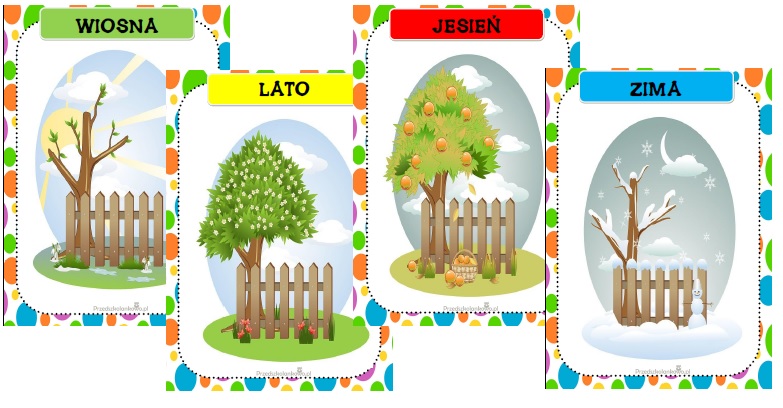 „Suknia pani Wiosny” – zabawa plastyczna z wykorzystaniem farb. (kolorowanka poniżej)Zabawy swobodne z Rodzicami na świeżym powietrzu.Ilustracje: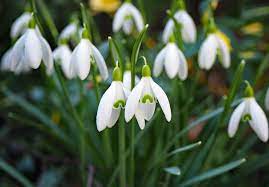 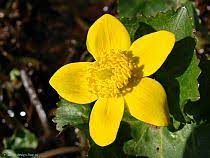 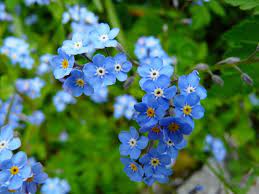 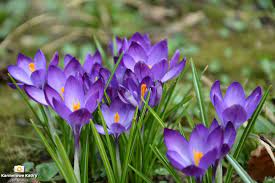 Kolorowanki: 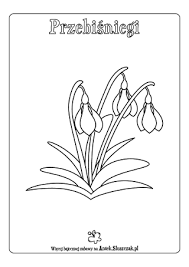 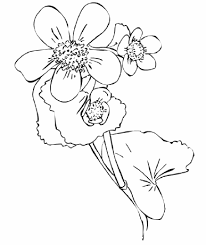 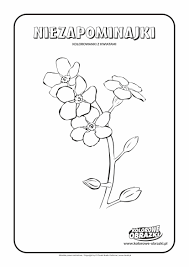 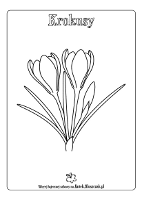 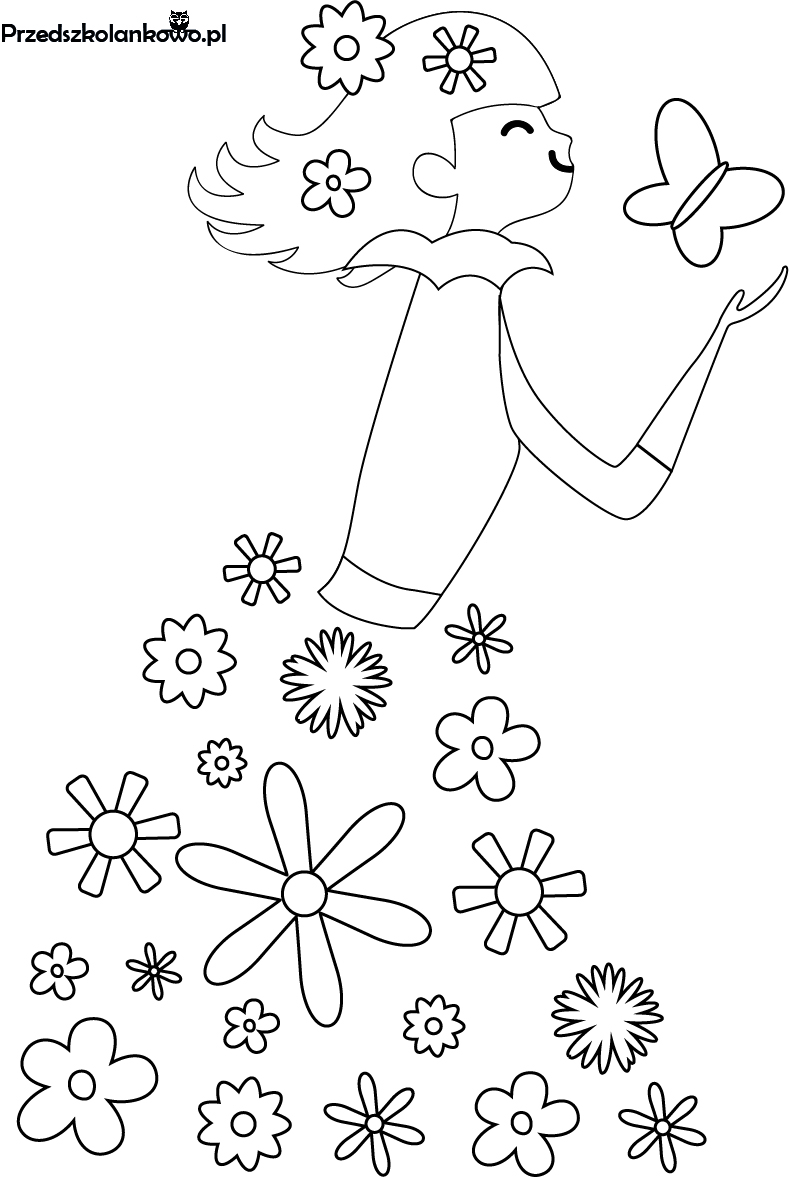 